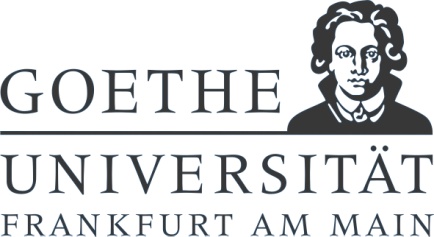 Approval of StipendYour application of      Dear      ,The Goethe University Frankfurt am Main – respective institution – in respect of your application for a stipend of [insert date] and based on the Guidelines of the Goethe University Frankfurt am Main regarding the awarding of stipends to doctoral candidates and post-doctoral candidates (Stipend Guidelines) grants youfor the period from       to       a stipend for the purposes of promoting academic education and training. The stipend is granted for the following project and its content and aims:     .If applicable, other, payment-relevant information can be provided here (project number, costs centre, account, etc.)The amount of the stipend is set on the basis of your information at EUR       .00 per month.If applicable, additional information about the stipend can be provided here (composition of the stipend, material costs surcharges or similar)Start of support is      ; the amount shall be paid, stating your name, into bank account IBAN: 	      BIC/SWIFT:	      Bank: 	     .By accepting the stipend, you agree to devote yourself in full to the purpose of the stipend. Independent or non-independent employment may not exceed 16 hours per month and income may not exceed EUR 6,000.00 per year. Other activities in accordance with the Stipend Guidelines require the prior consent of your supervising academic.The stipend is paid as a grant to cover your living costs, not as a consideration for your academic work. By accepting the stipend, you are not required to provide consideration or work for the Goethe University Frankfurt am Main. The stipend is tax-free according to Section 3 No. 44 EStG (German Income Tax Act), provided that the first professional examinations were passed no more than 10 years before the time when it was first granted. We expressly state that you must immediately report any changes to the information provided in the application to your supervising academic. By accepting the stipend, you agreeTo uphold with the principles of the Goethe University Frankfurt am Main regarding the safeguarding of good academic practice,To report regularly on the status of the education and training and to submit a final report to the supervising academic and, in case of conflict, to the Department of the President, Department for the Promotion of Young Academics, andTo immediately inform the supervising academic in the event of a change, cancellation of the qualification or a change to other circumstances, which are important for the award of the stipend.You shall treat all information, of which you become aware during your stay at the Goethe University Frankfurt am Main, as confidential and shall not make same available to third parties.The stipend can be revoked in part or in full and repayment demanded, ifThe stipend was obtained through incorrect or incomplete information or if subsequent changes, which result in the requirements for the support ending, are not reported,Reporting duties are not fulfilled, or not on time,The funds are not used as stated, orThe requirements for the support end.In your own interest, we recommend that you purchase health, accident and indemnity insurance at your own cost and we advise that there is no third-party liability insurance for work within the university and on apparatus belonging to the university from the moment of exmatriculation. In order to limit the costs for health and accident insurance, it is therefore recommended that you register as a doctoral candidate. The Study Service Centre (Students' Secretariat) can provide information about formal requirements and deadlines. Information on the Right of AppealAn appeal can be lodged against this decision within one month of service. The appeal must be submitted to the Goethe University Frankfurt am Main Dean of the Faculty [...], [Address] in writing or by dictation for recording.Yours sincerely,pp[Name], Dean of the Faculty [No.]Goethe University Frankfurt am MainFaculty/Responsible organisational unitGoethe University Frankfurt am MainFaculty/Responsible organisational unitFaculty/Responsible organisational unitName, address, stipend recipientName of DeanAddressPerson in charge: 	     Ref: 	     Tel: 	+49 (0)69      Fax: 	+49 (0)69      E-Mail 	     www.uni-frankfurt.deDate:      